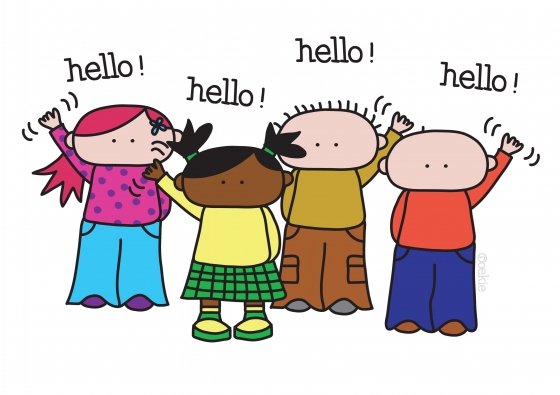 I just wanted to say a big hello to all of Elves Class and their families.                                                      I hope you are all well and coping in what is a challenging time for all of us.It has been lovely to hear from some of you, via our admin e-mail, and to share what you’ve been getting up to at home. Thank you for all you are doing, it will make a huge difference when the children return to school.I am very happy to respond to e-mails with little messages for the children if this helps                over the coming weeks so please feel that you can continue to contact me via admin.office@farnborough.bromley.sch.uk In the meantime keep up the good work at home and stay healthy.With my best wishes to you all,                                                                                                             Mrs Murray